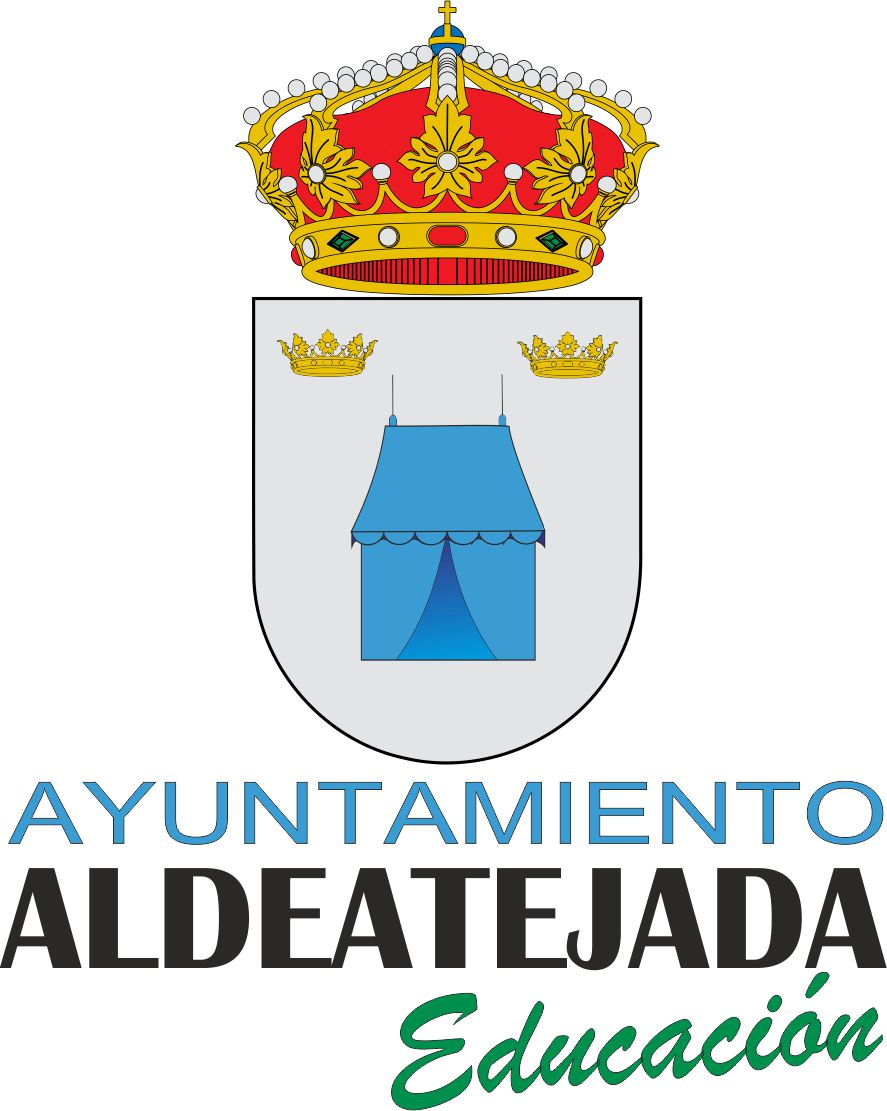 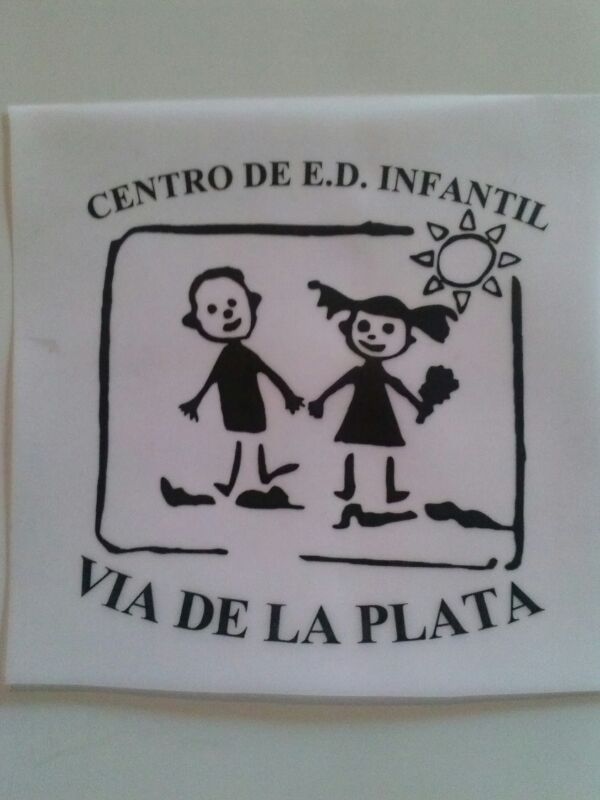 MODELO DE FORMALIZACIÓN DE MATRÍCULAEN ESCUELAS INFANTILES DE TITULARIDAD DEL AYUNTAMIENTO DE ALDEATEJADACurso:       20     / 20 	Documentación del niño que se aporta:     Fotocopia de la tarjeta sanitaria o del seguro médico donde está inscrito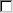       Fotocopia de su cartilla de vacunaciones  Dos fotografías de tamaño carnet. Domiciliación bancaria (Certificado)Servicios Solicitados:      Comedor      Ampliación de Horario de mañanaEn                                              , a          de                                   de 20         .Firma del solicitanteFdo.: 	Datos del padre, madre o tutor:Datos del padre, madre o tutor:Datos del padre, madre o tutor:Datos del padre, madre o tutor:Datos del padre, madre o tutor:Primer apellidoSegundo apellidoNombreD.N.I. / N.I.E.Padre             Madre            TutorDatos del niño a matricular:Datos del niño a matricular:Datos del niño a matricular:Datos del niño a matricular:Primer apellidoSegundo apellidoNombreD.N.I. / N.I.E.Datos del centro en que se formaliza matrícula:Datos del centro en que se formaliza matrícula:Datos del centro en que se formaliza matrícula:DenominaciónLocalidadProvincia